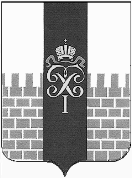 МЕСТНАЯ АДМИНИСТРАЦИЯ МУНИЦИПАЛЬНОГО ОБРАЗОВАНИЯ ГОРОД ПЕТЕРГОФ_____________________________________________________________________________ПОСТАНОВЛЕНИЕот    « 15 »   сентября   2016 г.	                                                                                     № 97      В соответствии с Бюджетным  кодексом  Российской Федерации, Постановлением местной администрации муниципального образования город Петергоф  № 150 от 26.09.2013 года  «Об утверждении  Положения о Порядке разработки, реализации и оценки эффективности муниципальных программ и о Порядке  разработки и реализации ведомственных целевых программ и  планов по непрограммным расходам местного бюджета МО  г. Петергоф», местная администрация муниципального образования г. ПетергофПОСТАНОВЛЯЕТ:1. Внести в постановление местной администрации муниципального образования город Петергоф от 31.12.2015 № 240  «Об утверждении Плана мероприятий, направленных на решение вопроса местного значения по непрограммным расходам местного бюджета муниципального образования г. Петергоф на 2016 «Обустройство, содержание и уборка территорий детских и спортивных площадок; выполнение оформления к праздничным мероприятиям на территории муниципального образования город Петергоф» с изменениями от 24.06.16 г. (далее – План мероприятий) изложив  План мероприятий в редакции согласно Приложению № 1к настоящему постановлению. 2. Приложения №№ 1; 1-1-1-3;2; 2-1-2-3;2-5; 2-6; 2-7; 2-8; 2-9; 2-10; 2-11; 2-12; 3;4; 4-1; 4-2; 5; 6;7; 8  к Плану мероприятий оставить без изменений.3.Дополнить План мероприятий  приложениями №№ 2-13;2-14; 2-15.4. Постановление вступает  в  силу  с  момента  его официального опубликования.5. Контроль  за исполнением  настоящего постановления оставляю за собой.И.о.главы местной администрациимуниципального образования город Петергоф                                                                         В.А.РаковаП Л А Нмероприятий, направленных на решение вопроса местного значения по непрогрммным расходам местного бюджета муниципального образования город Петергоф на 2016 год«Обустройство, содержание и уборка территорий детских и спортивных площадок; выполнение оформления к праздничным мероприятиям на территории муниципального образования город Петергоф»Начальник ФЭО                                              А.В.КостареваНачальник ОЗ и ЮС                                       Т.С. ЕгороваГлавный специалист                                        Л.Г.ЯрышкинаСогласовано: Утверждаю: И.о.главы МА МО г.Петергоф___________________В.А.Ракова"___" ____________________ "___" ____________________ Локальная сметаРемонт и содержание детских и спортивных площадок на территории МО город Петергоф в 2016 году(наименование работ и затрат, наименование объекта) Основание: Техническое заданиеСоставлена в базисных ценах ТСНБ "Госэталон-2012" (ред.2014 года) с индексацией в цены августа 2016 года.Сметная стоимость: 99815.26 руб.Нормативная трудоемкость: 28.08 ч.-час.Зарплата основных рабочих: 24034.81 руб.Составил: ___________________   /______________/Проверил: ___________________   /______________/Согласовано: Утверждаю: И.о.главы МО МА г.Петергоф ________________Ракова В.А."___" ____________________ Локальная сметаРемонт и содержание детских и спортивных площадок на территории МО город Петергоф в 2016 году(наименование работ и затрат, наименование объекта) Основание: Техническое заданиеСоставлена в базисных ценах ТСНБ "Госэталон-2012" (ред.2014 года) с индексацией в цены августа 2016 года.Сметная стоимость: 99986.30 руб.Нормативная трудоемкость: 188.47 ч.-час.Зарплата основных рабочих: 40887.24 руб.Составил: ___________________   /______________/Проверил: ___________________   /______________/Согласовано: Утверждаю: И.о. главы МА МО город Петергоф__________________ В.А. Ракова"___" ____________________                                                                                                                    "___" ____________________ Локальная смета Ремонт и содержание детских и спортивных площадок на территории МО город Петергоф в 2016 году(наименование работ и затрат, наименование объекта) Основание: Техническое заданиеСоставлена в базисных ценах ТСНБ "Госэталон-2012" (ред.2014 года) с индексацией в цены мая 2016 года.Сметная стоимость: 98695.70 руб.Нормативная трудоемкость: 189.32 ч.-час.Зарплата основных рабочих: 40219.51 руб.Составил: ___________________   /______________/Проверил: ___________________   /______________/«О внесении изменений в постановление местной администрации муниципального образования город Петергоф от 31.12.2015 № 240 «Об утверждении Плана мероприятий, направленных на решение вопроса местного значения по непрограммным расходам местного бюджета муниципального образования город Петергоф на 2016 «Обустройство, содержание и уборка территорий детских и спортивных площадок; выполнение оформления к праздничным мероприятиям на территории муниципального образования город Петергоф» (с изменениями от 24.06.16 г.)Приложение № 1  к Постановлениюот  _________№ ________УтверждаюИ.о.главы местной администрацииМО г.Петергоф_____________ В.А.РаковаМ.П.№ п\пНаименование направления расходов непрограммные расходы местного бюджетаНаименование мероприятияСрок реализации мероприятияНеобходимый объем финансирования(тыс.руб.)ПримечаниеУборка территорий детских и спортивных  площадок:ул. Средняя,12-14 -ул. ул. Пригородная, д.146ул. Троицкая, д.15бБобыльская дорога, д. 57 корп.1Луизино, напротив д.48I-IV кв.255,6Приложение №1,1-1,1-2, 1-3Содержание и ремонт детских и спортивных площадокI-IV кв.1269,7Приложение № 2; 2-1-2- 3; 2-4;2-5;2-6; 2-8;2-9;2-10;2-11;2-12;2-13;2-14;2-15; 2-16Организация доставки песка в песочницыII кв.513,8Приложение №3Оформление к праздничным мероприятиям территории МОI-IV кв.313,4Приложение № 4, 4-1, 4-2Изготовление смет (1% от сметной стоимости работ)I-IV кв.9,9Приложение №5Изготовление, доставка и монтаж информационных стендов на детских площадкахI-IV кв.96,9Приложение №6Разработка проектно-сметной документации: обустройство детской площадки по адресу: г. Петергоф, Университетский пр., д.2\18 I-IV кв.148,9Приложение №78Изготовление и установка оборудования на детские и спортивные площадкиIII - IV кв.3110,6Приложение№8Итого5718,8№ШифрНаименование работ и затрат,ЕдиницаКол-воСтоимость единицы, руб.Стоимость единицы, руб.Общая стоимость, руб.Общая стоимость, руб.Общая стоимость, руб.Затраты трудаЗатраты трудап.п.нормативаматериалов, изделий и конструкцийизмер.ВСЕГОэкспл. машинВСЕГОосновнойэкспл. машинрабочих-строителей, чел-ч.рабочих-строителей, чел-ч.основнойв. т.ч. з/плзаработнойв. т.ч. з/плнавсегоз/плмашинистовплатымашинистовединицу123456789101112Раздел 1Раздел 1Раздел 1Раздел 1Раздел 1Раздел 1Раздел 1Раздел 1Раздел 1Раздел 1Раздел 1Раздел 11ТЕРр 68-12-2 прим.Разборка покрытий и оснований: из отсева Индексы:  к з/п рабочих: 17.857, к стоимости машин: 8,376, к з/п машинистов: 17.857, (Н.Р. 88 = 88% = 1159.28 руб. С.П. 48 = 48% = 632.33 руб.) конструкций0.3
[600*0.05/100]707,34
176.90530.44
69.012280.56947.671332.89
369.6918.37
4.655.51
1.402ТЕР 27-04-001-02Устройство подстилающих и выравнивающих слоев оснований: из песчано-гравийной смеси, дресвы  Индексы:  к з/п рабочих: 17.857, к стоимости машин: 8.061, к з/п машинистов: 17.857, к материалам: 12.685, (Н.Р. 121 = 121% = 4850.42 руб. С.П. 76 = 76% = 3046.54 руб.) материала основания (в плотном теле)0.6
[600*0.1/100]2112,44
154.061943.26
220.0811164.481650.639398.77
2357.9815.72
14.819.43
8.89408-9270-001ПОтсев гранитный (с учетом доставки поставщиком) (ТССЦ 8.2016 Санкт-Петербург Эталон 2012)м373.2
[60*1.22](596.45)(43660.14)3ТЕРр 68-25-1Смена отдельных частей металлического ограждения спортивных площадок: сетки(4 секции сетки-рабицы по 4,5м2)Индексы:  к з/п рабочих: 17.857, к материалам: 6.259, (Н.Р. 88 = 88% = 2180.81 руб. С.П. 48 = 48% = 1189.53 руб.) сетки1828,52
7.710
04822.692478.190
00.73
013.14
0401-01-01-041Погрузка при автомобильных перевозках.   мусора строительного с погрузкой вручную (ТССЦ 8.2016 Санкт-Петербург Эталон 2012)руб. за 1т36526,62
526.620
018958.3218958.320
00
00
0503-21-01-020Перевозка грузов автомобилями-самосвалами грузоподъемностью 10 т работающих вне карьера, I класс груза, расстояние перевозки до  км. (ТССЦ 8.2016 Санкт-Петербург Эталон 2012)руб. за 1 т36163,06
0163.06
05870.1605870.16
00
00
0Итого прямых затрат:руб.43096.2124034.8116601.82
2727.6728.08
10.29Индекс к оплате труда рабочих:124034.81Индекс к стоимости эксплуатации машин:116601.82в том числе зарплата машинистов:12727.67Индекс к стоимости материалов:12459.58Материалы в текущем уровне цен:143660.14Итого с индексацией:руб.86756.3524034.8116601.82
2727.6728.08
10.29Накладные расходы %:%8190.51Итого с накладными:руб.94946.86Сметная прибыль %:%4868.40Всего по разделу:руб.99815.26Итого по всем разделам:руб.99815.26Всего по смете:руб.99815.26№ШифрНаименование работ и затрат,ЕдиницаКол-воСтоимость единицы, руб.Стоимость единицы, руб.Общая стоимость, руб.Общая стоимость, руб.Общая стоимость, руб.Затраты трудаЗатраты трудап.п.нормативаматериалов, изделий и конструкцийизмер.ВСЕГОэкспл. машинВСЕГОосновнойэкспл. машинрабочих-строителей, чел-ч.рабочих-строителей, чел-ч.основнойв. т.ч. з/плзаработнойв. т.ч. з/плнавсегоз/плмашинистовплатымашинистовединицу123456789101112Раздел 1Раздел 1Раздел 1Раздел 1Раздел 1Раздел 1Раздел 1Раздел 1Раздел 1Раздел 1Раздел 1Раздел 11ТЕР 10-01-057-02 прим. МДС 81-35.2004 п.4.7.Замена деревянных досок на игровом оборудовании к стоим. экспл. машин: 1.25 к з/п рабочих: 1.15 Индексы:  к з/п рабочих: 17.857, к стоимости машин: 9.653, к з/п машинистов: 17.857, к материалам: 6.348, (Н.Р. 100*0.9 = 90% = 1211.38 руб. С.П. 50*0.85 = 42% = 565.31 руб.)100 м20.0459
[(0.42*0.1*20+0.75*0.1*10+1*0.1*30)/100]2202,47
1609.77456.82
32.391561.421319.43202.40
26.55140.12
1.646.43
0.08102-0180Доски обрезные (береза, липа) длиной 2-3,75 м, все ширины, толщиной 25, 32, 40 мм, I сорта (ТССЦ 8.2016 Санкт-Петербург Эталон 2012)м30.1377
[(0.42*0.1*20+0.75*0.1*10+1*0.1*30)*0.03](18963.22)(2611.24)2ТЕР 09-05-003-01 прим. МДС 81-35.2004 п.4.7.Постановка болтов: строительных с шайбами и гайками. Закрепление досок качелей к стоим. экспл. машин: 1.25 к з/п рабочих: 1.15 Индексы:  к з/п рабочих: 17.857, к стоимости машин: 10.811, (Н.Р. 77*0.9 = 69% = 4488.02 руб. С.П. 68*0.85 = 58% = 3772.54 руб.)100 шт. болтов2.4155,14
151.773.38
06592.086504.3887.70
011.90
028.56
0101-4464Болт анкерный с гайкой, размер 8,0x65 мм (ТССЦ 8.2016 Санкт-Петербург Эталон 2012)шт.240(3.76)(902.40)3ТЕР 15-04-025-01 прим. МДС 81-35.2004 п.4.7.Улучшенная окраска масляными составами по дереву: замененных досок игрового оборудования (улучшенная окраска включает в себя окраску за 2 раза) к стоим. экспл. машин: 1.25 к з/п рабочих: 1.15 Индексы:  к з/п рабочих: 17.857, к стоимости машин: 10.988, к з/п машинистов: 17.857, к материалам: 5.499, (Н.Р. 89*0.9 = 80% = 1279.78 руб. С.П. 44*0.85 = 37% = 591.90 руб.)100 м2 окрашиваемой поверхности0.12
[12/100]1088,71
746.349.31
0.201831.351599.2912.28
0.4358.52
0.017.02
0.00101-9841-009ПКраски масляные готовые к применению для наружных работ (ТССЦ 8.2016 Санкт-Петербург Эталон 2012)т0.003096(70958.1)(219.69)4ТЕР 13-06-003-01 прим. МДС 81-35.2004 п.4.7.Очистка (смывка надписей) с детского оборудования к стоим. экспл. машин: 1.25 к з/п рабочих: 1.15 Индексы:  к з/п рабочих: 17.857, (Н.Р. 77*0.9 = 69% = 14810.31 руб. С.П. 56*0.85 = 48% = 10302.83 руб.)1 м2 очищаемой поверхности111.410,79
10.790
021464.2221464.220
00.90
0100.26
05ТЕР 46-01-013-01 прим. МДС 81-35.2004 п.4.7.Ремонт (сварка) металлических элементов в игровом оборудовании Индексы:  к з/п рабочих: 17.857, к стоимости машин: 6.817, к материалам: 2.196, (Н.Р. 94*0,9 = 85% = 8499.93 руб. С.П. 56*0,85 = 48% = 4799.96 руб.)1 м шва20100,19
28.0014.19
014481.949999.921934.66
02.31
046.20
0Итого прямых затрат:руб.45931.0140887.242237.04
26.98188.47
0.08Индекс к оплате труда рабочих:140887.24Индекс к стоимости эксплуатации машин:12237.04в том числе зарплата машинистов:126.98Индекс к стоимости материалов:12806.73Материалы в текущем уровне цен:13733.33Итого с индексацией:руб.49664.3440887.242237.04
26.98188.47
0.08Накладные расходы %:%30289.42Итого с накладными:руб.79953.76Сметная прибыль %:%20032.54Всего по разделу:руб.99986.30Итого по всем разделам:руб.99986.30Всего по смете:руб.99986.30№ШифрНаименование работ и затрат,ЕдиницаКол-воСтоимость единицы, руб.Стоимость единицы, руб.Общая стоимость, руб.Общая стоимость, руб.Общая стоимость, руб.Затраты трудаЗатраты трудап.п.нормативаматериалов, изделий и конструкцийизмер.ВСЕГОэкспл. машинВСЕГОосновнойэкспл. машинрабочих-строителей, чел-ч.рабочих-строителей, чел-ч.основнойв. т.ч. з/плзаработнойв. т.ч. з/плнавсегоз/плмашинистовплатымашинистовединицу123456789101112Раздел 1Раздел 1Раздел 1Раздел 1Раздел 1Раздел 1Раздел 1Раздел 1Раздел 1Раздел 1Раздел 1Раздел 11ТЕР 10-01-057-02 прим. МДС 81-35.2004 п.4.7.Замена деревянных досок на игровом оборудовании к стоим. экспл. машин: 1.25 к з/п рабочих: 1.15 Индексы:  к з/п рабочих: 17.362, к стоимости машин: 9.541, к з/п машинистов: 17.362, к материалам: 5.559, (Н.Р. 100*0.9 = 90% = 736.44 руб. С.П. 50*0.85 = 42% = 343.67 руб.)100 м20.0287
[(0.42*0.1*10+0.75*0.1*6+1*0.1*20)/100]2202,47
1609.77456.82
32.39948.90802.13125.09
16.14140.12
1.644.02
0.05102-0180Доски обрезные (береза, липа) длиной 2-3,75 м, все ширины, толщиной 25, 32, 40 мм, I сорта (ТССЦ 5.2016 Санкт-Петербург Эталон 2012)м30.0861
[(0.42*0.1*10+0.75*0.1*6+1*0.1*20)*0.03](17821.56)(1534.44)2ТЕР 09-05-003-01 прим. МДС 81-35.2004 п.4.7.Постановка болтов: строительных с шайбами и гайками. Закрепление досок качелей к стоим. экспл. машин: 1.25 к з/п рабочих: 1.15 Индексы:  к з/п рабочих: 17.362, к стоимости машин: 10.604, (Н.Р. 77*0.9 = 69% = 2618.16 руб. С.П. 68*0.85 = 58% = 2200.78 руб.)100 шт. болтов1.44155,14
151.773.38
03846.053794.4451.61
011.90
017.14
0101-4464Болт анкерный с гайкой, размер 8,0x65 мм (ТССЦ 5.2016 Санкт-Петербург Эталон 2012)шт.144(3.27)(470.88)3ТЕР 15-04-025-01 прим. МДС 81-35.2004 п.4.7.Улучшенная окраска масляными составами по дереву: игрового оборудования (улучшенная окраска включает в себя окраску за 2 раза) к стоим. экспл. машин: 1.25 к з/п рабочих: 1.15 Индексы:  к з/п рабочих: 17.362, к стоимости машин: 10.780, к з/п машинистов: 17.362, к материалам: 4.948, (Н.Р. 89*0.9 = 80% = 11406.06 руб. С.П. 44*0.85 = 37% = 5275.30 руб.)100 м2 окрашиваемой поверхности1.1
[110/100]1088,71
746.349.31
0.2016176.9314253.75110.40
3.8258.52
0.0164.37
0.01101-9841-009ПКраски масляные готовые к применению для наружных работ (ТССЦ 5.2016 Санкт-Петербург Эталон 2012)т0.02838(65715.94)(1865.02)4ТЕРр 62-31-4Окраска масляными составами ранее окрашенных металлических покрытий игрового оборудования: за два раза с земли и лесов  Индексы:  к з/п рабочих: 17.362, к стоимости машин: 10.356, к материалам: 4.410, (Н.Р. 68 = 68% = 1544.42 руб. С.П. 40 = 40% = 908.48 руб.)100 м2 окрашиваемой поверхности0.597
[59.7/100]587,78
219.121.04
03245.492271.206.43
020.75
012.39
0101-9841-009ПКраски масляные готовые к применению для наружных работ (ТССЦ 5.2016 Санкт-Петербург Эталон 2012)т0.009612(65715.94)(631.66)5ТЕР 13-06-003-01 прим. МДС 81-35.2004 п.4.7.Очистка (смывка надписей) с детского и спортивного оборудования к стоим. экспл. машин: 1.25 к з/п рабочих: 1.15 Индексы:  к з/п рабочих: 17.362, (Н.Р. 77*0.9 = 69% = 10340.95 руб. С.П. 56*0.85 = 48% = 7193.70 руб.)1 м2 очищаемой поверхности8010,79
10.790
014986.8814986.880
00.90
072.00
06ТЕР 15-06-003-01 прим. МДС 81-35.2004 п.4.7.Замена плакатов-самоклеек на информационных стендах 80 см х 60 см (2 шт) к стоим. экспл. машин: 1.25 к з/п рабочих: 1.15 Индексы:  к з/п рабочих: 17.362, к стоимости машин: 11.647, к з/п машинистов: 17.362, к материалам: 7.141, (Н.Р. 89*0.9 = 80% = 177.64 руб. С.П. 44*0.85 = 37% = 82.16 руб.)100 м2 оклеиваемой поверхности0.0096
[(0.8*0.6*2)/100]4564,38
1332.061.45
0.20443.67222.020.16
0.0395.57
0.010.92
0.00ЦППлакаты самоклеющиеся 80х60см Цена=600шт.2(600)(1200.00)101-1834Пленка поливинилхлоридная декоративно-отделочная самоклеющаяся марки ПДСПО-12 Цена=Цбаз.*Имат.=26660*7.1411000 м2-0.0010272(190379.06)(-195.56)7ТЕР 46-01-013-01 прим. МДС 81-35.2004 п.4.7.Ремонт (сварка) металлических элементов в игровом оборудовании Индексы:  к з/п рабочих: 17.362, к стоимости машин: 6.717, к материалам: 1.917, (Н.Р. 94*0,9 = 85% = 3305.73 руб. С.П. 56*0,85 = 48% = 1866.76 руб.)1 м шва8100,19
28.0014.19
05541.093889.09762.51
02.31
018.48
0Итого прямых затрат:руб.45189.0140219.511056.20
19.99189.32
0.06Индекс к оплате труда рабочих:140219.51Индекс к стоимости эксплуатации машин:11056.20в том числе зарплата машинистов:119.99Индекс к стоимости материалов:13913.30Материалы в текущем уровне цен:15506.44Итого с индексацией:руб.50695.4540219.511056.20
19.99189.32
0.06Накладные расходы %:%30129.40Итого с накладными:руб.80824.85Сметная прибыль %:%17870.85Всего по разделу:руб.98695.70Итого по всем разделам:руб.98695.70Всего по смете:руб.98695.70                                                                                                                     Утверждаю                                                                                                                     Утверждаю                                                                                                                     Утверждаю                                                                                                                     Утверждаю                                                                                                                     Утверждаю                                                                                                                     Утверждаю                                                                                                                     Утверждаю                                                                                                                        И.о. главы  местной администрации                                                                                                                         И.о. главы  местной администрации                                                                                                                         И.о. главы  местной администрации                                                                                                                         И.о. главы  местной администрации                                                                                                                         И.о. главы  местной администрации                                                                                                                         И.о. главы  местной администрации                                                                                                                                         муниципального образования город Петергоф                                                                                                                                        муниципального образования город Петергоф                                                                                                                                        муниципального образования город Петергоф                                                                                                                                        муниципального образования город Петергоф                                                                                                                                        муниципального образования город Петергоф                                                                                                                                        муниципального образования город Петергоф______________________В.А.Ракова______________________В.А.РаковаРасчет сметной стоимости на демонтаж,вывоз и размещение для утилизации изношенного  оборудованияРасчет сметной стоимости на демонтаж,вывоз и размещение для утилизации изношенного  оборудованияРасчет сметной стоимости на демонтаж,вывоз и размещение для утилизации изношенного  оборудованияРасчет сметной стоимости на демонтаж,вывоз и размещение для утилизации изношенного  оборудованияРасчет сметной стоимости на демонтаж,вывоз и размещение для утилизации изношенного  оборудованияРасчет сметной стоимости на демонтаж,вывоз и размещение для утилизации изношенного  оборудования№АдресНаименование оборудования для  демонтажаКол-во,               шт.Цена                    без НДСПримечание1Бобыльская дорога,д.63Детский игровой комплекс18100,001Бобыльская дорога,д.63Качалка –балансир средняя1800,001Бобыльская дорога,д.63Переносная качалка1400,001Бобыльская дорога,д.63Теннисный столик1800,002Санкт-Петербургский пр.д.33 -35Качели11150,002Санкт-Петербургский пр.д.33 -35Остатки железобетонных оснований18100,002Санкт-Петербургский пр.д.33 -35Песочница1600,003ул.Ботаническая,д.16/1-16/2Остатки железобетонных оснований -3 шт.331100,004Бул.Разведчика ,д.14/1-14/3Качели11150,004Бул.Разведчика ,д.14/1-14/3Детский игровой комплекс «Паровозик с горкой»18100,004Бул.Разведчика ,д.14/1-14/3Детский спортивный комплекс16300,005ул.Разводная,д.33Детский спортивный комплекс16300,005ул.Разводная,д.33Качели на жесткой подвеске11150,006ул.Бородачева ,д.10Детский игровой комплекс «Мини»18100,006ул.Бородачева ,д.10Качели на жесткой подвеске11150,006ул.Бородачева ,д.10Карусели1800,006ул.Бородачева ,д.10Остатки железобетонных оснований -1 ед.1800,007Гостилицкое шоссе,д.25Детский игровой комплекс18100,008ул.Шахматова,д.2/1Карусели1800,009ул.Суворовская,д.13Качалка на пружине1800,00Итого2294600,00Главный специалист ОГХ                                 Л.Г.ЯрышкинаГлавный специалист ОГХ                                 Л.Г.ЯрышкинаГлавный специалист ОГХ                                 Л.Г.ЯрышкинаГлавный специалист ОГХ                                 Л.Г.ЯрышкинаГлавный специалист ОГХ                                 Л.Г.Ярышкина                                                                                                                     Утверждаю                                                                                                                                          И.о. главы  местной администрации                                                                                                                                            муниципального образования город Петергоф______________________В.А.Ракова                                                                                                                     Утверждаю                                                                                                                                          И.о. главы  местной администрации                                                                                                                                            муниципального образования город Петергоф______________________В.А.Ракова                                                                                                                     Утверждаю                                                                                                                                          И.о. главы  местной администрации                                                                                                                                            муниципального образования город Петергоф______________________В.А.Ракова                                                                                                                     Утверждаю                                                                                                                                          И.о. главы  местной администрации                                                                                                                                            муниципального образования город Петергоф______________________В.А.Ракова                                                                                                                     Утверждаю                                                                                                                                          И.о. главы  местной администрации                                                                                                                                            муниципального образования город Петергоф______________________В.А.Ракова                                                                                                                     Утверждаю                                                                                                                                          И.о. главы  местной администрации                                                                                                                                            муниципального образования город Петергоф______________________В.А.Ракова                                                                                                                     Утверждаю                                                                                                                                          И.о. главы  местной администрации                                                                                                                                            муниципального образования город Петергоф______________________В.А.РаковаРасчет сметной стоимости на ремонт детского и спортвного  оборудованияРасчет сметной стоимости на ремонт детского и спортвного  оборудованияРасчет сметной стоимости на ремонт детского и спортвного  оборудования№АдресНаименование  услугиКол-во,               шт.Цена  Сумма1ул.Жарновецкого,д.д.2,4-Эрлеровский бул.,д.22-24Замена кольца на канате11562,001562,00перенатяжка сетки пирамиды113900,0013900,002ул.Чебышевская,д.1/1-1/2Замена кольца на канате11562,001562,003ул.Ботаническая,д.3/3установка заглушек для тренажера5440,002200,00установка заглушек для воркаута8384,003072,00замена подвески качелей27531,0015062,004ул.Чебышевская,д.д.10/1-10/2-12/1замена "штурвала" на кораблике14125,004125,005ул.Разводная,д.33замена подвески качелей27531,0015062,006Ропшинское шоссе,д.2,д.6,д.11,д.12перенатяжка каната на "Канатной дороге"119000,0019000,007ул.Чебышевская,д.9замена подвески качелей17531,007531,008Чичеринская,д.3/1-3/2установка защитных колпачков3634,071226,52Итого5963600,0784302,52Всего 84302,52в том числе НДС 18 %в том числе НДС 18 %12859,71Главный специалист ОГХ                                 Л.Г.ЯрышкинаГлавный специалист ОГХ                                 Л.Г.Ярышкина